Итоговая проверочная работа по окружающему миру3 класс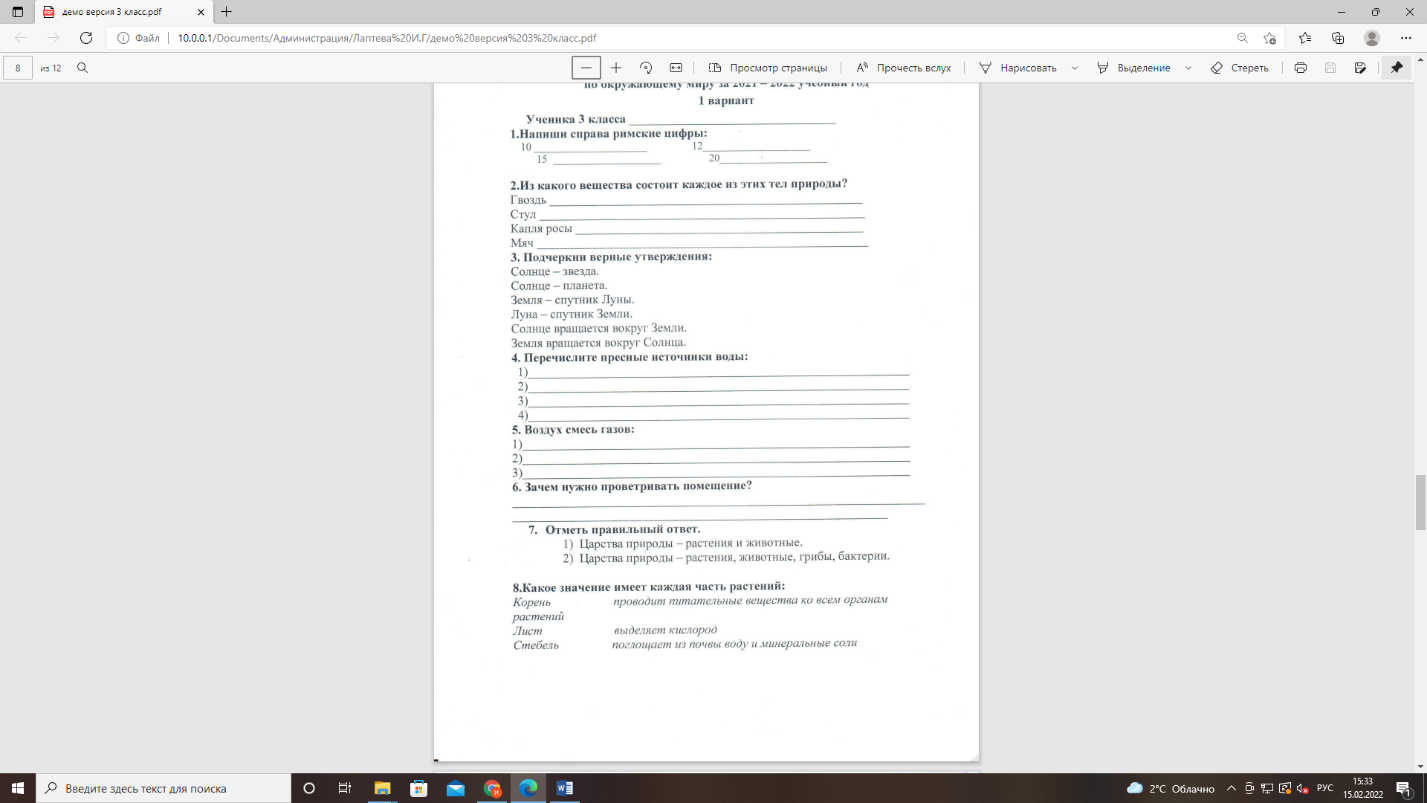 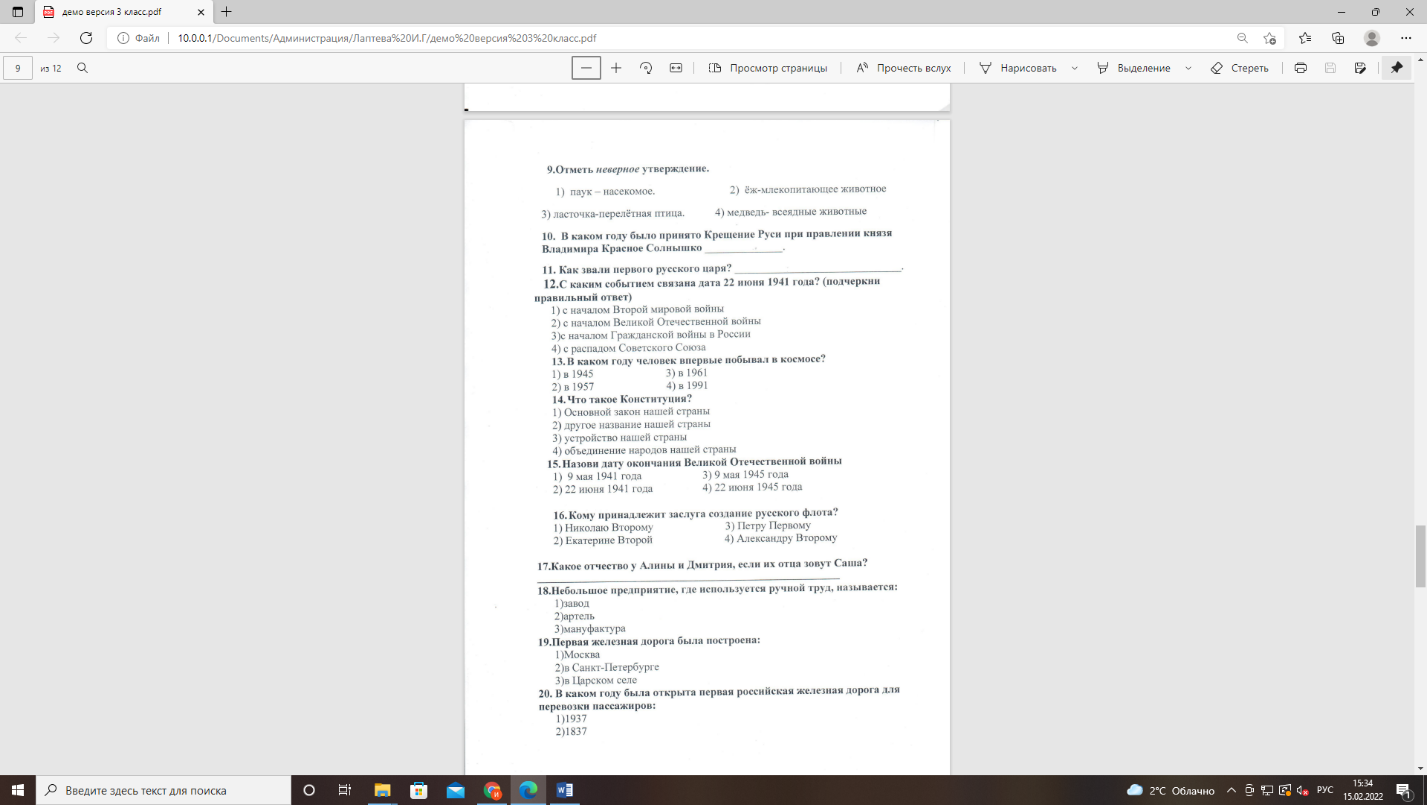 